Curriculum Vitae  di   Alessandro Bartolozzi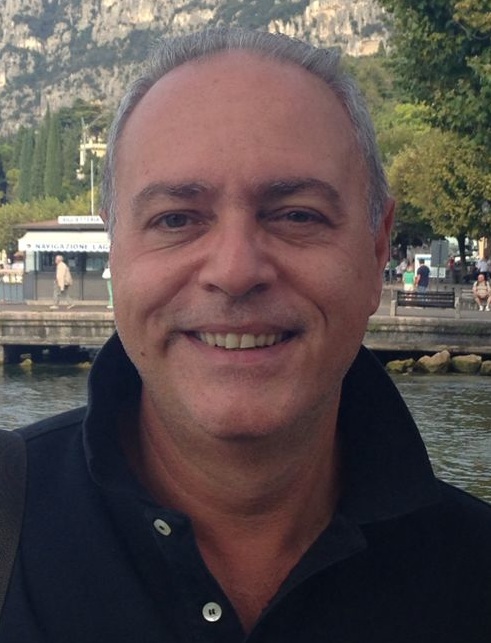 Dr. Alessandro BartolozziVia Guglielmo Massaia, 6750134 FirenzeCOD. FISCALE BRTLSN59T08D612QTel: +393386216903email: alex.bartolozzi@gmail.comData e Luogo di nascita:Sesso:Cittadinanza:Istruzione e Formazione                      Esperienza LavorativaCapacità e Competenze personaliMadrelingua:Lingue Straniere:Capacità e Competenze informatiche :Capacità e Competenze Relazionali/ Sociali:Competenze organizzative:Competenze Tecniche:Firenze, 13 settembre ’21                            8 dicembre 1959 - Firenze (Italia)MaschileItaliana1978  Diploma di Maturità Scientifica presso Liceo A. Gramsci (Firenze)1984 Laurea in Medicina e Chirurgia  presso l’Università di Firenze (con votazione di 110 e lode/110)1988 Specializzazione in Radiodiagnostica presso l’Università di Firenze (con votazione di 70 e lode/70)1988: Assistente Medico Radiologo presso l’Istituto Ortopedico Toscano di Firenze (ex USL 10/B).1989: Assistente Medico Radiologo a ruolo presso l’Ospedale “A. Meyer”  di Firenze (ex USL 10/E).  1989-1993: Assistente Medico Radiologo  presso l’Ospedale “S.M. Annunziata” di Firenze  (ex USL 10/H.  1993-1997:  Aiuto Medico Radiologo  presso l’Ospedale “S.M. Annunziata” di  (USL 10/H).  1997-oggi: Attività liberoprofessionale presso il Centro Diagnostico Medico “Leonardo da Vinci” di Firenze (Responsabile delle branche di Tomografia Computerizzata e Risonanza Magnetica).ItalianaInglese (buon livello scritto  e parlato ) Ottime conoscenze dei software di elaborazione digitale dei dati TC e RM Ottime  conoscenze dei programmi di grafica 2D e 3D e dei più comuni programmi di word processor, fogli elettronici, database.Buona capacità relazionale nell’ambiente lavorativoCoordinamento e amministrazione del personale sul posto di lavoro. Conoscenze relative ad apparecchiature radiologiche (TC, RM, Eco, Rx).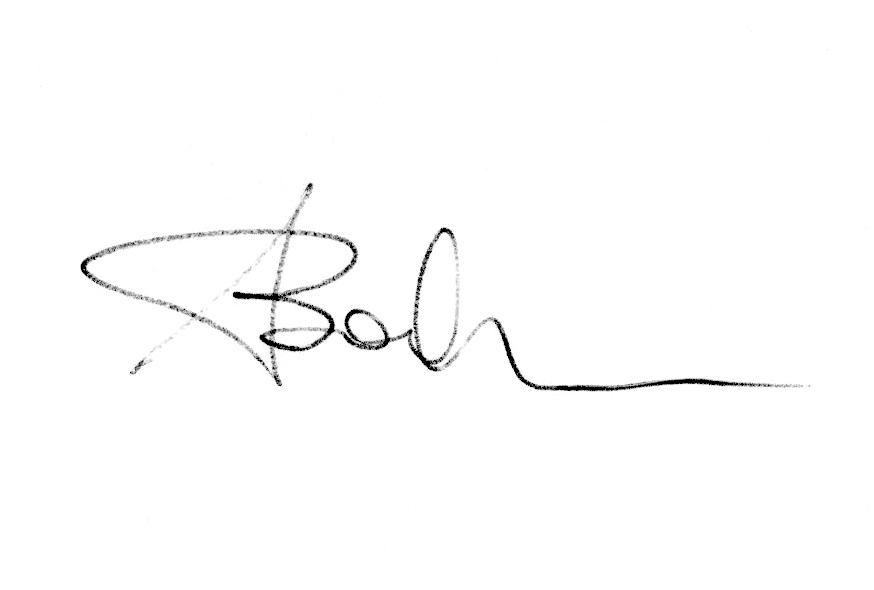 